X ROTARY CAMP SIERRA DEGUADARRAMA (Madrid)From July 30th to August 12th 2018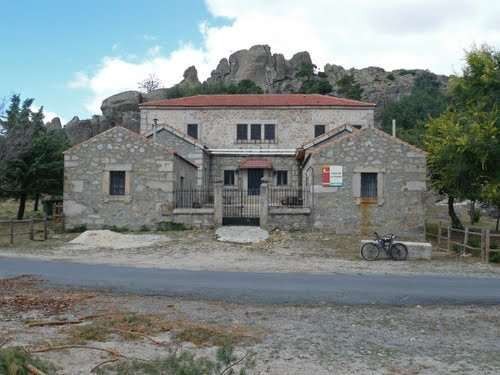 Sponsored by the Rotary Club of Majadahonda in collaboration with the Rotary Clubs of Madrid and Castilla-Leon (SPAIN)PROGRAMME DETAILSPROGRAMMEOBJECTIVEWe intend to offer participants an enjoyable time that includes cultural activities and the practice of different sports, surrounded by nature up on the hills near Madrid.RULESIn order to guarantee the correct functioning of the camp, we have established some general rules:Be on time for the activitiesTake part in all activitiesKeep the house and rooms clean and tidyFollow activity leaders’ instructionsMaintain a good relation with the other studentsRespect nature and follow our moto:Treat others the way you would like others to treat youLIST OF THINGS TO BE BROUGHTStudent Card (extremely important)Sleeping bagTowelHiking boots or trainers and socksSwimming clothes (costume and sandals)Jumpers or fleece (temperatures can go down to 10º C at night)Long trousersToilet bagTorch and water bottleBear in mind that we will alternate day trips to towns with hiking and sports days. Therefore, plan your luggage accordingly.Optional: you can bring some traditional products from your respective countries to prepare something for the International Dinner, if you wish.CONTACT  DETAILS:Carmen López-Videla                                            Ángel Blanco                                                 Telf.: 34 915 487 879E mail:  cl@spainrye.es	Camp.2018@canhispania.comACCOMMODATION DETAILSThe accommodation during the camp, with the exception of the days of arrival and departure, which will take place at the U Hostel Albergue Juvenil Madrid, Sagasta, number 22, Madrid, will take place at the Albergue “Casa de la Cueva”.The Albergue “Casa de la Cueva” is situated at 8 km from the village of Peguerinos in Ávila and at 14 km from the El Escorial or from El Alto del León, surrounded by a beautiful pine area which forms the Regional Park of Guadarrama, it is managed by the Association 2001, as well as other existing leisure facilities in the area.The Albergue “Casa de la Cueva” offers the following:45 vacancies in rooms of four people in bunk bedsLiving room and dining room with a fire place and a barbequeHeating as well as hot water by Propane GasElectricity by diesel generatorBecause “Casa de la Cueva” is within the Regional Park of Guadarrama bounderies, it is subject to environmental restrictions, such as not having electricity, which is supplied by the diesel power generator, which does not operate between 12 pm to 7 am.For the same reason, no WI-FI connection is available and the telephone communication is done through mobile network for voice, not having coverage for data.However, in the all the visits to the various cities, which the programme contemplates, there will normally be voice, 3G data connection (4G in Madrid), as well as free WI-FI in many establishments in the city.PARTICIPANTS:25 students (one boy and one girl ONLY per country.AGE:18 – 25 years oldDATES:30th July to 12th August, 2018ACCOMMODATION:Casa de la Cueva Youth Hostel (Peguerinos, Ávila) and U Hostel (Madrid)PROGRAMME:Nature and cultureLANGUAGE:Spanish / EnglishAIM:To encourage friendship and understanding among people from different backgrounds and cultures.CLOSING DATE:Applications should be received by 15 th May, 2018INSURANCEAll participants are responsible for their medical insurance policies, according to the guidelines in Rotary International Code of Policies on Travel Insurance for Students, which covers illness, accident, third party damages and personal effects. European participants should bring their European Health Insurance Card.ACCEPTANCE AND PAYMENT:Students will be accepted provisionally upon receipt of a scanned application form with two passport size photographs on a first come first served basis, allowing for a gender balance.CAMP FEE:420 Euros. Preferred method of payment is by transfer to the “Club Rotario de Majadahonda”,Swift / BIC CSPAES2LAccount  ES93-2108-4832-0700-3346-5710but it could also be paid in cash upon arrival at the CAMP.We advise participants to bring some pocket money for their personal expenses.APPLICATION:Send your application to Ángel Blanco: Camp.2018@canhispania.com with a copy to: cl@spainrye.esARRIVAL:30th July, 2018 (between 10 am and 2 pm preferably)Place: Madrid U HostelSagasta, number 2228004 - Madrid30thJuly (Monday)Arrival to Madrid. Gathering at: Madrid U Hostel, Sagasta 22, 28004 - Madrid). Welcome dinner31st July (Tuesday)Guided tour of the Royal Palace1st August (Wednesday)Visit to Avila2nd August (Thursday)Swimming Pool and sports activities3rd August (Friday)Visit to Segovia4th August (Saturday)Rotary Day5th August (Sunday)Trek to Mount Abantos6th August (Monday)Swimming pool and fun activities7th August (Tuesday)Visit to Salamanca8th August (Wednesday)Fun and sport activities9th August (Thursday)Visit to El Escorial and Majadahonda,10th August (Friday)Gymkhana and international dinner11th August (Saturday)Walking tour of Madrid12th August (Sunday)Breakfast, good bye and return home